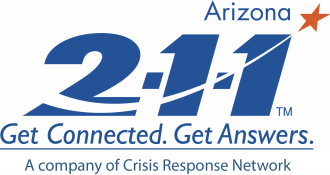 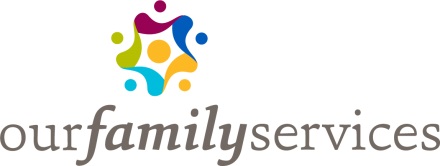 Resources for People Experiencing Homelessness or Who Are At-Risk for Homelessness in ArizonaHomeless is when a person does not have a safe, stable, and appropriate place to live. It can mean living “on the streets,” sleeping in a vehicle, or staying in an emergency shelter. Being at-risk for homelessness is when someone may become homeless very soon. This can mean couch-surfing with family or friends, staying in a motel, or receiving an eviction notice. In Arizona, there were more than 37,000 adults and children who experienced homelessness last year. Being homeless and at risk for being homeless can lead to additional problems, including health concerns, risk of being a victim of crime or trauma, inability to find and keep a job, substance use, and mental health issues. The links below are to services found in the 2-1-1 Arizona database. Select a link and then enter your county in the Area Served field on the right.HOUSING RESOURCES:Homeless Shelters Missions (includes religious services)Rent Payment AssistanceMortgage Payment AssistancesLow Income/Subsidized Rental Housing (includes housing projects & Section 8)Landlord/Tenant AssistanceEXTREME WEATHER SHELTERS:Very Hot Weather (places to go during the day to get out of the sun and get water)Very Cold Weather (place to spend the night when it is very cold)ADDITIONAL RESOURCES:Homeless Resource Centers (may include the use of phones, restrooms, and laundry facilities)Showers FOOD RESOURCES: Food BoxesSoup KitchensFood Stamp/SNAP ProgramWIC ProgramUTILITY ASSISTANCE RESOURCES:Utility Payment AssistanceUtility Discount ProgramsWeatherization Programs (which may reduce utility bills)ONLINE BENEFIT SCREENING:Finding & Applying for Additional BenefitsHEALTH CARE:Community ClinicsApplying for AHCCCS/MedicaidMENTAL HEALTH AND SUBSTANCE ABUSE:Referral to Service ProvidersDRIVER LICENSE AND IDENTIFICATION CARDS:Arizona Department of Transportation Motor Vehicle DivisionRECEIVE MAIL, MAKE CALLS, GET CONNECTED:You may qualify for a free US Post Office BoxFree Phones (landline or cell phone)Free And Low Cost ComputersUse Of Public ComputersFor more information about homelessness:in Arizona DES Reportin the country State of Homelessness in America SOURCE: 2-1-1 Counts; Arizona Department of Economic Security; National Alliance to End Homelessness; National Coalition for the Homeless; United States Department of Health and Human Services - National Institutes of Health________________________PREPARED BY: 211/lk
CONTENT LAST REVIEWED: 9/12/2018